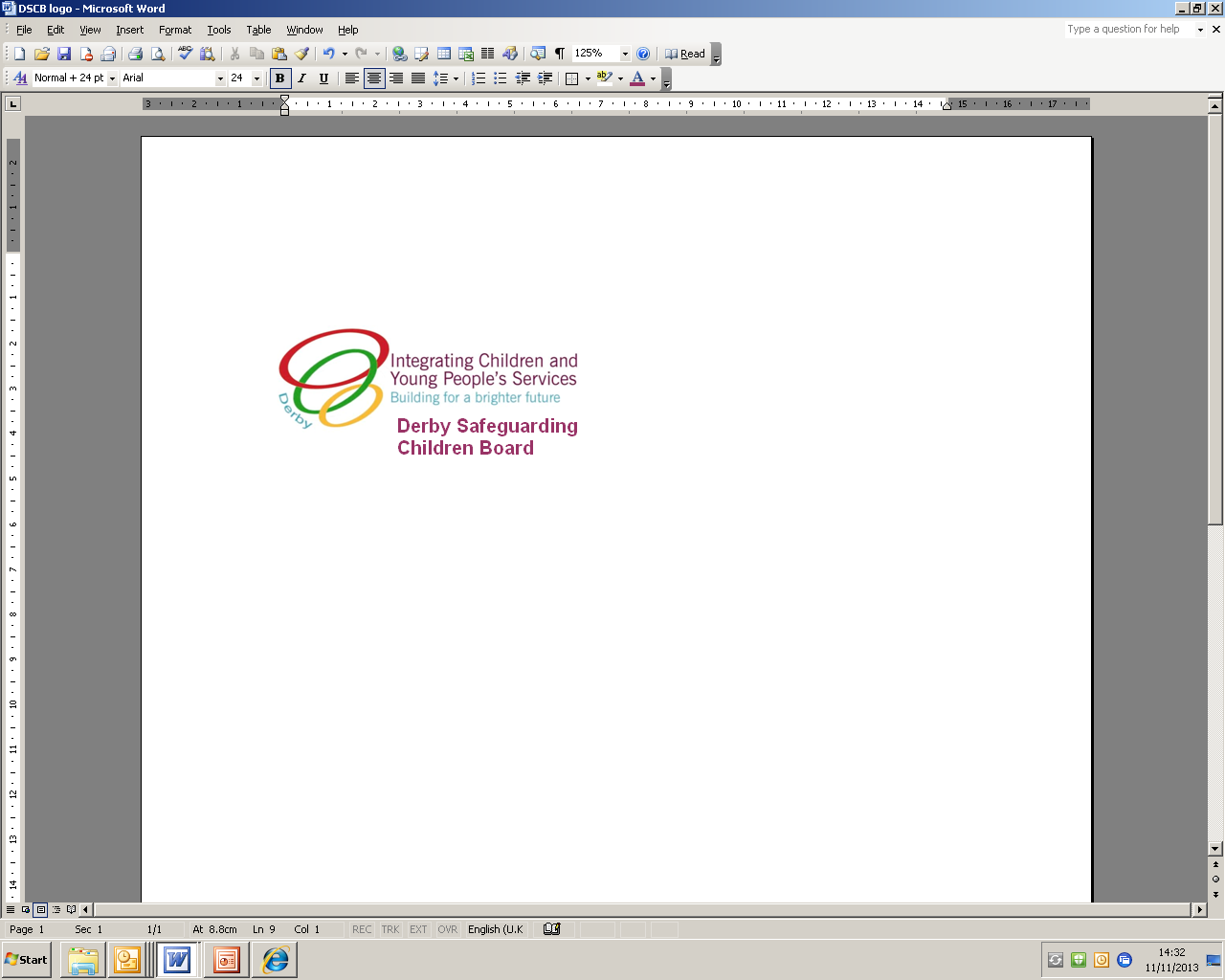 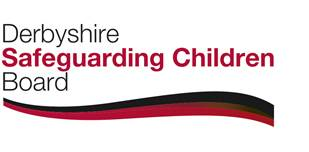 Derby and Derbyshire Safeguarding Children Boards’ Multi-agency report forInitial Child Protection Conference (ICPC)Child/children’s details, including any unborn children Parent/carers details Details of significant others living or not living in the household Key Information for the Initial Child Protection Case ConferenceStrengths/Resilience/Safety Consider what life is like for each child in this family. Consider the unborn baby’s/child’s needs, how parents look after the child/children, family relationships, culture, home, community and support networks. Relevant current and/or historical issues i.e. domestic violence, drug/alcohol misuse, mental health issues.Threats/RisksANALYSIS ImpactOpportunityPartnership/PlanningParticipationENDName/job title of professional completing report:Agency:Workplace address, including postcode:Phone number:Email:Name/job title of manager:Email:Signature:Date:Date of conference:Name of child/young person:Name of child/young person:Nursery/School:Nursery/School:EDD/DOBGenderGenderEthnicityEthnicityDisabilitiesDisabilitiesReligionFemale    Male Female    Male Name of child/young person:Name of child/young person:Nursery/School: Nursery/School: EDD/DOBGenderGenderEthnicityEthnicityDisabilitiesDisabilitiesReligionFemale    Male Female    Male Name of child/young person:Name of child/young person:Nursery/School: Nursery/School: EDD/DOBGenderGenderEthnicityEthnicityDisabilitiesDisabilitiesReligionFemale    Male Female    Male Name of child/young person:Name of child/young person:Nursery/School: Nursery/School: EDD/DOBGenderGenderEthnicityEthnicityDisabilitiesDisabilitiesReligionFemale    Male Female    Male Name of child/young person:Name of child/young person:Nursery/School: Nursery/School: EDD/DOBGenderGenderEthnicityEthnicityDisabilitiesDisabilitiesReligionFemale    Male Female    Male Family home address, including postcode:Family home address, including postcode:Phone number:Parent/carer nameDOBAddress, if different from the above Phone numberRelationship to child/childrenNameDOBAddress, if different and phone numberRelationship to child/childrenYour involvement with the unborn/child/children/family (Contact/services/interventions with child/parents/ family, length of agency involvement, level of engagement, attendance)What has been/is working well? Child/children:      Parents/carers:      What have you been worried about? Child/children:      Parents/carers:      Child’s individual wishes and feelings (Consider what you have observed and/or what the child has told you. What is their understanding about what’s happening to them and why they think agencies are involved? What would they like to see changed?) What has been the impact of the above on the unborn/child/children? (Consider what has been harmful or potentially harmful and how this impacts on each individual child. Also consider the child and family’s strengths) What now needs to change? (Re-consider the identified or possible risks identified above. Think change within each child’s time frames and the potential for change)What will good look like? (How will you know things are improving for the unborn/child/children?  What will be different, what will we see? How will everyone (including the child) be working together and know what is happening?What role will you play to improve the outcomes for the unborn/child/children?What role will you play to improve the outcomes for the unborn/child/children?What role will you play to improve the outcomes for the unborn/child/children?What role will you play to improve the outcomes for the unborn/child/children?What are the unborn/ child/children’s needs? (Desired outcomes) How will we meet them? (Be concrete and specific)Who will do it? (Family member, extended family, professional, other)When will this be done? (Remember child’s timeframes)What are your fears if the agreed actions are not completed and things don’t improve for the unborn/child/children?      What are your fears if the agreed actions are not completed and things don’t improve for the unborn/child/children?      What are your fears if the agreed actions are not completed and things don’t improve for the unborn/child/children?      What are your fears if the agreed actions are not completed and things don’t improve for the unborn/child/children?      With whom have you shared your report? If not shared, why not?Where appropriate, child/young person’s comment on report and recommendations: Parents/carers comment on report and recommendations: 